State of Missouri Web Accessibility Evaluation Report(EXAMPLE REPORT)Name and Address of WebsiteDOR: https://dor.mo.govReviewer Name/Contact Information)Lainie Strange – OA-ITSD (Lainie.strange@oa.mo.gov)Date(s) Evaluation Conducted11/26/18Executive SummaryThis report describes the conformance level of Department of Revenue website with Missouri’s ICT Accessibility Law and W3C’s Web Content Accessibility Guidelines (WCAG) 2.0 Level A/AA. Review Process ExplainedConformance evaluation of web accessibility requires a combination of semi-automated evaluation tools and manual evaluation by an experienced reviewer. Automated Test: WebAIM WAVE pluginScreen Reader Testing: NVDAManual Testing: Keyboard only testing, visual color contrast testing, text resizingEvaluation criteria described in Web Accessibility Testing ChecklistReferencesMissouri ICT Accessibility LawMissouri ICT Accessibility WebsiteWCAG 2.0 A/AA Quick GuideUnderstanding WCAG 2.0 (W3C)Results and Recommended ActionsBased on this evaluation, the website:__ Meets   __ Does Not Meet   X Is Close to Meeting WCAG 2.0, Conformance Level AA. References for follow-up study are listed above. Detailed results are available below. Feedback on this evaluation is welcome.General Accessibility Comments Across Website/Application Indicate here if anything was not included in scope of testing:Alt text for images do not need to say “Click here to” or “image of” – those parts can be removed.Best Practice: Don’t add title tags to alt text, links, etc. It is redundantNo “click here” or “more” text linksCreate skip link for any heading and repeated menu area so that screen reader/keyboard users can easily get to content area: https://www.w3.org/TR/2016/NOTE-WCAG20-TECHS-20161007/G1 Error identification (displaying error messages such as missing required fields or incorrect formatting), follow instructions here for accessibility: https://www.w3.org/TR/2016/NOTE-WCAG20-TECHS-20161007/ARIA19 PDF and other downloadable documents need to be tested for accessibilityDetailed Page-Specific ResultsList Webpage and Accessibility FindingsUse code snippets or screen shots to indicate where issue is locatedhttps://dor.mo.gov/Missing form label<input name="locationString" type="text" id="zip" placeholder="City or Zip Code" class="form-control">What’s the status of my title application? Feature – wrong alt textTax Office Assistance Feature – update alt to match text on featureKeyboard testing: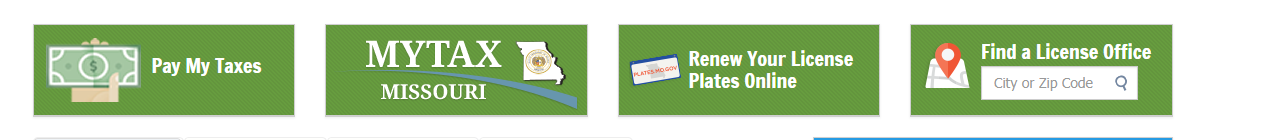 For these buttons and the input box, need to show keyboard focus highlighting (such as blue outline)https://dor.mo.gov/forms/ Form field has two associated form fields. Give each field a unique label<input name="formName" type="text" id="formName" placeholder="Find a Form" class="form-control"><input type="text" name="formName" id="formName" class="form-control" value="">Add Scope=”col” to <th> tagshttps://dor.mo.gov/online.php - passedhttps://dor.mo.gov/business/Iframe needs title propertyhttps://dor.mo.gov/motorv/passedhttps://dor.mo.gov/drivers/Shorten this alternative text to aroun 125 charactersimg src="/img/slides/new-license-features.jpg" alt="New Look and Security Features for Missouri Driver Licenses and Nondriver Identification Cards. The Missouri Department of Revenue is enhancing the security of driver licenses and nondriver identification cards. These changes help protect your identity and decrease fraud." draggable="false">https://dor.mo.gov/offloc/index.php Missing image altimg alt="" src="https://maps.gstatic.com/mapfiles/api-3/images/spotlight-poi2.png" draggable="false" usemap="#gmimap0" style="position: absolute; left: 0px; top: 0px; width: 27px; height: 43px; user-select: none; border: 0px; padding: 0px; margin: 0px; max-width: none; opacity: 1;">https://dor.mo.gov/business/sales/sales-use-exemptions.php3 fieldsets need legend tag addedhttps://dor.mo.gov/drivers/dlguide/default language missingThere are a ton of pages missing default human language – this is typically added to the header file.https://dor.mo.gov/motorv/bicentennial.phpQ & A images need alt set to alt=”” Image missing alternative text<img src="images/BicentennialPlate.png" width="400" height="202">Data table needs first row set as <th scope=”col”>https://dor.mo.gov/business/register/Empty link<a href="http://dort.mo.gov/tax/calculators/bond/" class="new-window"></a>https://dor.mo.gov/business/sales/foodtax.phpMissing link text<a href="http://www.fns.usda.gov/snap/retailers/eligible.htm" class="new-window"></a>https://dor.mo.gov/business/sales/rates/1999/ Syntax error<th colspan="2"=>PDF Version </th>https://dor.mo.gov/business/sales/taxholiday/school/ Iframe needs title element<iframe width="100%" height="275" src="https://www.youtube.com/embed/C-3SzRMIbQw?rel=0" frameborder="0" allowfullscreen></iframe>https://dor.mo.gov/business/sales/rates/2007  extra </a> tag<td>Statewide sales/use tax rates for the period beginning April, 2007</a></td>https://dor.mo.gov/drivers/driver_training_program.phpNo link text<a href="/drivers/license.php#fees"></a>https://dor.mo.gov/drivers/teens/gradlaw.php Iframe missing title property<iframe width="100%" height="275" src="https://www.youtube.com/embed/6zTEXDaqI8M?rel=0" frameborder="0" allowfullscreen></iframe>No link text found<a href="http://www.mshp.dps.missouri.gov/MSHPWeb/PatrolDivisions/DED/index.html"></a>https://dor.mo.gov/faq/drivers/dwi.php <a href="/drivers/idrequirements.php"></a>https://dor.mo.gov/faq/motorv/more.phpLinked image missing alt text<img src="images/RenewOnline.jpg" width="250" height="127" border="0"></a>https://dor.mo.gov/motorv/licplate.php Image missing alt text<img src="images/BicentennialPlate-WebsiteGraphic.jpg" width="500" height="253">https://dor.mo.gov/motorv/placards/permanent.php  No link text<a href="/forms/1776.pdf"></a>https://dor.mo.gov/motorv/plates/personalize.phpImage needs alt text<img src="images/PersonalizeReserve_000.jpg" width="240" height="121" border="0"/>https://dor.mo.gov/motorv/plates/renew.php Image needs alt text...<img src="images/PlateRenewal.jpg" width="250" height="127" border="0"/>https://dor.mo.gov/motorv/plates/specialty.phpMissing alt text<img src="images/PersonalizeReserve_001.jpg" width="250" height="126" border="0">Missing form labelsselect name="category" onchange="getDesigns(document.showplate_form, document.showplate_form.category.options[document.showplate_form.category.selectedIndex].value)"><option selected="selected" value="">
Select Design Category
</option><option value="standard">
Standard
</option><option value="collegiate">
Collegiate…<select name="design" onchange="split(document.showplate_form.design.options[document.showplate_form.design.selectedIndex].value)"><option value="">
<--------------------
</option></select><input name="PersonalPlateAsOrdered" id="PersonalPlateAsOrdered" type="text" size="14" maxlength="7" style="display:none">https://dor.mo.gov/personal/taxselector/Wrap each question and answer responses in <fieldset> <legend> tagshttps://dor.mo.gov/publicreports/File Type question on each section, wrap label and answer responses in <fieldset><legend> tagshttps://dor.mo.gov/registerbusiness  Empty h1 tag<h1> </h1>https://dor.mo.gov/returnstatus  Image missing alt text<img src="images/GetStartedButton_000.png" width="288" height="91"/>https://dor.mo.gov/tax_assistance_office.phpImages missing alt text<img src="images/2_000.png" width="59" height="51"><img src="images/Map_004.png" width="516" height="409"><img src="images/1_000.png" width="60" height="54">https://dor.mo.gov/rulings/search Missing form labels<input class="input-mini form-control" type="text" name="daterangepicker_start" value=""><input class="input-mini form-control" type="text" name="daterangepicker_end" value="">The date range popup is not accessible, it might be best to make date range two separate fields and just leave the option of manually typing in the date like it is (even if the popups aren’t accessible). Being able to manually entercovers accessibility.Wrap Sort by and answer options in fieldset/legend tags